ПРОФЕССИОНАЛЬНАЯ ПОДГОТОВКА И ПЕРЕПОДГОТОВКА «Электромонтёр по оперативным переключениям в распределительных сетях» Код 19852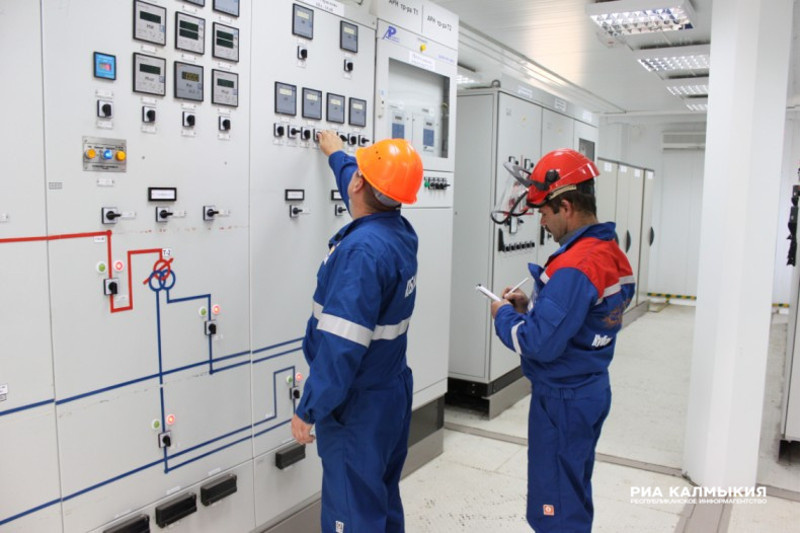 Характеристика работ. Под руководством электромонтера более высокой квалификации оперативное обслуживание электрооборудования района электрических сетей (РЭС): распределительных сетей II степени сложности, распределительных сетей II степени сложности совместно с подстанциями напряжением 35 кВ III степени сложности, прием и согласование заявок на вывод оборудования в ремонт, включение оборудования в работу, вывод из работы или в резерв. Сбор и передача оперативной информации о работе подразделений района электросетей.Должен знать: назначение и устройство оборудования распределительных сетей и подстанций; директивные указания и инструкции по эксплуатации оборудования РЭС; электрическую схему РЭС; основы электротехники.УЧЕБНЫЙ ПЛАНпрофессиональной подготовки рабочих по профессии«Электромонтёр по оперативным переключениям в распределительных сетях», код 19852ПодготовкаПереподготовкаКоличество часов (Всего):320 часов280 часов- теоретическое обучение160 часов120 часов- производственное обучение160 часов160 часовФорма обученияочная, очно-заочнаяочная, очно-заочнаяКвалификационный экзамен4 часа4 часаСтоимость обучения24000 руб.18000 руб.№ п/пНаименование предметовКол-вочасов1. Общепрофессиональный цикл.1561.Охрана труда.1562.Правила по охране труда при эксплуатации электроустановок.1563.Организация работ под наведенным напряжением.1564.Правила по охране труда при работе с инструментом и приспособлениями.1565.Оказание первой помощи.1566Пожарная безопасность.1561562. Профессиональный цикл.1561.Цифровая трансформация электросетевого комплекса.1562.Электрооборудование распределительных устройств 6-10 кВ.1563.Устройство и эксплуатация ВЛ.1564.Организация технического обслуживания распределительных сетей. Ведение эксплуатационной документации.1565.Защита от перенапряжений. 1566.Заземление и защитные меры электробезопасности.1567.Защита распределительных сетей.1568.Организация оперативного обслуживания распределительных сетей.1569.Тренажерная подготовка на тренажере TWR -12.15610.Тренажерная подготовка на 3Д тренажерах.15611.Потери электроэнергии в электрических сетях.15612.Самоподготовка на ПЭВМ.15613.Выходной контроль 156ИТОГО:160Квалификационный экзамен4Производственная практика160ВСЕГО:320